«Праздничная открытка к 9 мая».Цель:изготовить поздравительную открытку к Дню Победы.1. Образовательные:- формировать знания о героизме наших соотечественников в годы Великой Отечественной войны, и о том, кто такие ветераны;-учить детей выполнять аппликацию.2. Развивающие:- развиватьвнимание, память;- развивать мелкую моторику рук;- развивать умение работать с различными видами бумаги; - закрепить навыки работы с ножницами и клеем.3. Воспитывающие:- воспитывать глубокое уважение к героическому прошлому своей страны, гуманистическое отношение к пожилым людям - ветеранам, искренность и отзывчивость;- способствовать воспитанию аккуратности, самостоятельности.Предварительная работа: чтение произведений о ВОВ; рассматривание картин с изображением военнослужащих разных подразделений.Оборудование: половина альбомного листа; клей; ножницы; красная и зелёная цветная бумага, салфетки красного, жёлтого или розового цвета, 10 см. георгиевской ленты. Ход занятия:: Какой приближается большой для всех нас праздник?(9 мая, День Победы.): К этому празднику готовиться вся страна.9 мая мы празднуем День Победы в Великой Отечественной войне. Дедушки и прадедушки, бабушки и прабабушки надевают ордена, идут на встречу со своими друзьями-ветеранами. Вместе они вспоминают, какими были годы войны.Вторая мировая война началась в 1939 году. Она охватила более 60 стран мира! В нашу страну она пришла страшным утром 22 июня 1941 года. Это было воскресенье, люди отдыхали, планировали свой выходной. Как вдруг громом ударила новость: «Началась война! Фашистская Германия без объявления войны начала наступление.» Все взрослые мужчины надели военную форму и отправились на фронт. Те, кто остался, пошли в партизаны, чтобы бороться с врагом в тылу.Долгие военные годы люди не могли жить спокойно. Каждый день приносил потери, настоящее горе. Более 60 миллионов человек не вернулись домой. Половина погибших — жители бывшего Советского Союза. Почти каждая семья потеряла дедушку, отца, брата или сестру.Дорогую цену заплатил украинский и русский народ за участие в этой ужасной войне. Война не жалела ни стариков, ни детей.Нападающие издевались над жителями захваченных городов и сёл. Смело боролись наши воины с захватчиками. Не могли они простить сожжённые дома, разрушенные памятники национальной культуры. А ещё больнее им было за погибших родных и друзей. Не боялись солдаты ни голода, ни холода. Возможно, им тоже было страшно. Но мечта о победе, мирной жизни постоянно поддерживала их.Шёл 1945 год. Великая Отечественная война против фашистских захватчиков приближалась к победному концу. Наши бойцы сражались, насколько хватало сил. Весной наша армия подошла к столице фашистской Германии — городу Берлину.Битва за Берлин продолжалась до 2 мая. Особенно отчаянным был штурм рейхстага, где собрались руководители Германии. 8 мая 1945 года представители немецкого верховного командования подписали акт об окончании войны. Враг сдался. День 9 мая стал Днём Победы, большим праздником всего человечества.Теперь в этот день обязательно расцветают миллионами цветов праздничные фейерверки. Ветеранов поздравляют, поют для них песни, читают стихи. К памятникам погибшим несут цветы. Помним всегда, что мир на земле — самая главная ценность.Послушай стихотворение.Еще тогда нас не было на свете,Когда гремел салют из края в край.Солдаты, подарили вы планетеВеликий Май, победный Май!Еще тогда нас не было на свете,Когда в военной буре огневой,Судьбу, решая будущих столетий,Вы бой вели, священный бой!Еще тогда нас не было на свете,Когда с Победой вы домой пришли.Солдаты Мая, слава вам навекиОт всей земли, от всей земли!: Давай немного отдохнём. Физ. минутка:Встали ровненько, ребята,Пошагали как солдаты.Влево, вправо наклонись,На носочках потянись.Раз-рывок,Два-рывок,Отдохнул ли ты, дружок?Помаши руками дружно,Поработать всем нам нужно.(Выполняют движения в соответствии с текстом.)-Отдохнули, теперь продолжим. : Что ещё принято делать в праздник?(Поздравлять, подарки дарить, цветы, открытки.): А если мы не можем посетить виновника торжества, или пригласить его в гости. Как можно его поздравить?(По телефону поздравить, написать СМС, открытку послать.): Раньше, когда не было телефонов, к празднику посылали открытки споздравлениями. Я предлагаю изготовить открытку в подарок ветеранам ВОВ своими руками.последовательность работы: 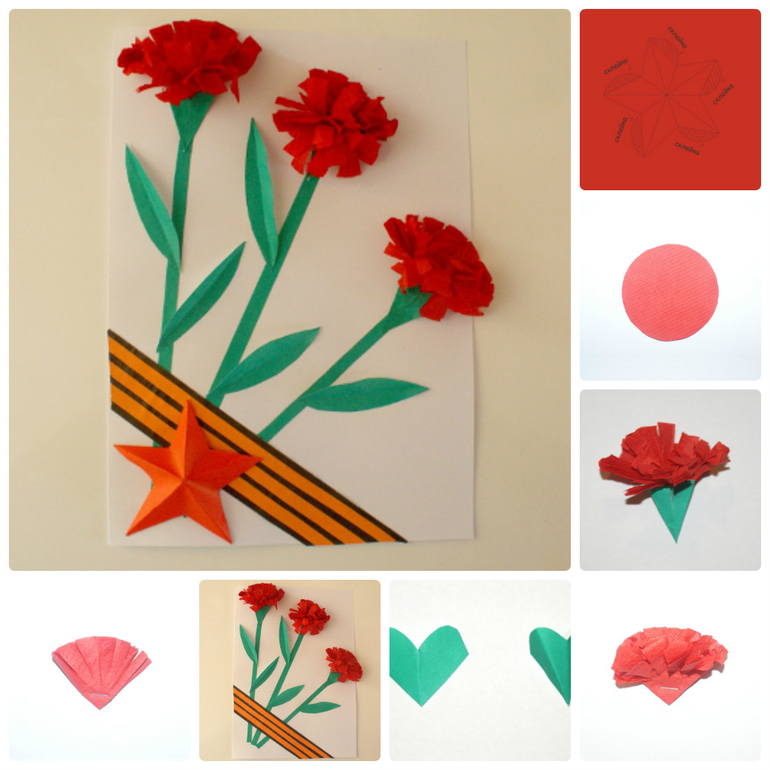 Первое, что мы будем делать - это красную звезду!-На втором этапе мы будем из салфеток делать цветок гвоздику. Вырезаем круг, делаем надрезы по кругу и собираем гвоздику.-Цветок у нас готов, теперь нам осталось его приклеить.-Берем клей, смазываем клеем место на открытке, где верхняя часть стебля. Берем наш цветок и приклеиваем.-На третьем этапе мы будем приклеивать к нашим стебелькам листочки. Вырезаем два листочка, затем смазываем клеем один край листочка и приклеиваем его к стеблю.Теперь приклеиваем георгиевскую ленточку и звезду. Наша открытка готова.Подведение итога занятия:- Что нового для себя вы узнали на занятии?- Чему научились на занятии?- Какое настроение у вас сейчас?